متابعه اخر أيام امتحانات الفصل الدراسي الأول للعام الجامعي ٢٠٢٣ /٢٠٢٤ للفرقه الرابعه بمركز الاختبارات الالكترونيهامتحانات المستوى الثاني بالكليه تحت إشراف ا. د/ناديه محمد طه عميد الكليها. د/ماجده عطيه جابر وكيل الكليه لشؤون الطلابا. د/فريده حسونه منسق الامتحاناتد/حسنيه منسق الامتحان الإلكترونيا. د/حنان ترك رئيس لجان الاكترونيه للفرقه الرابعها/ساره محمد عطيه مدير شؤن الطلاب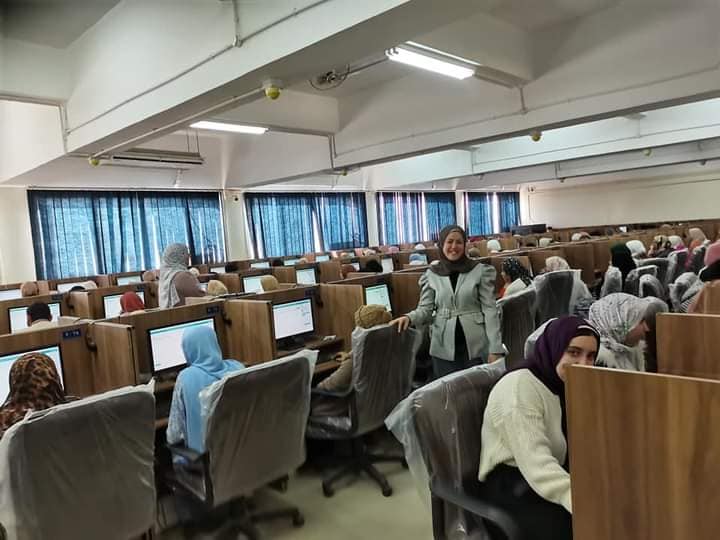 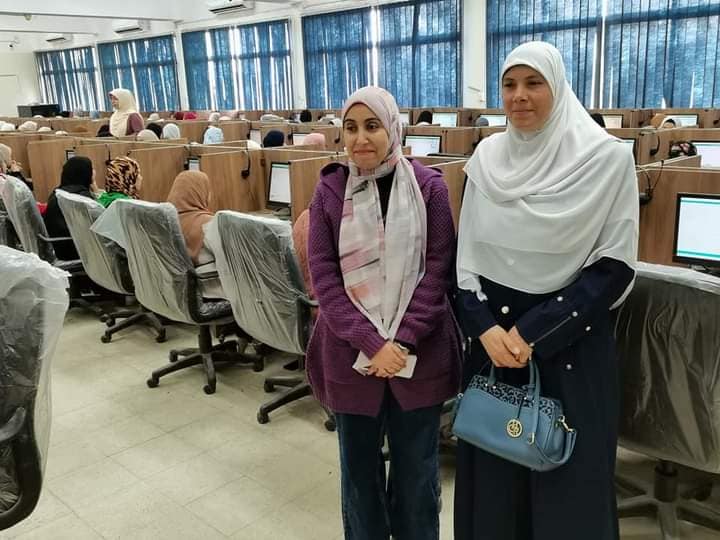 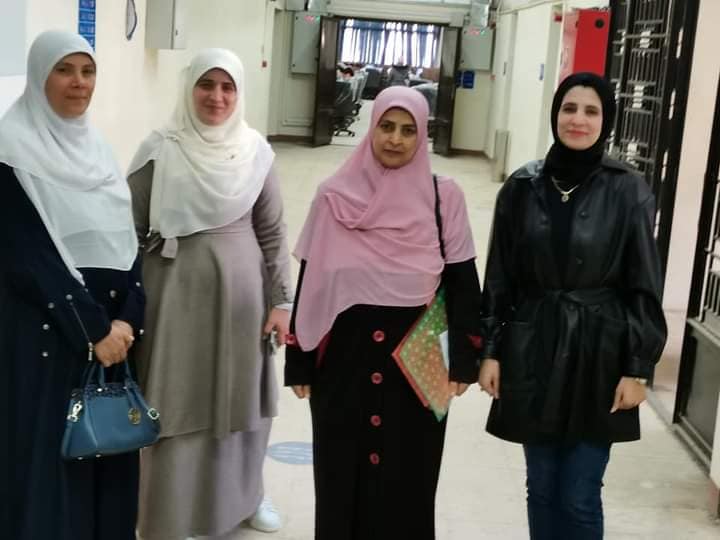 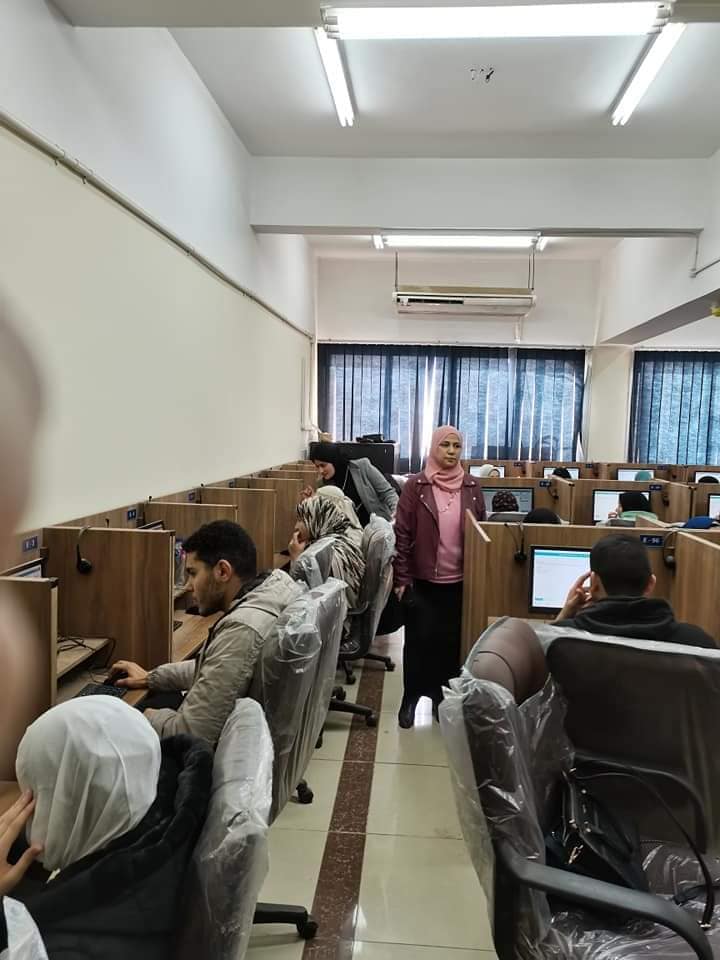 